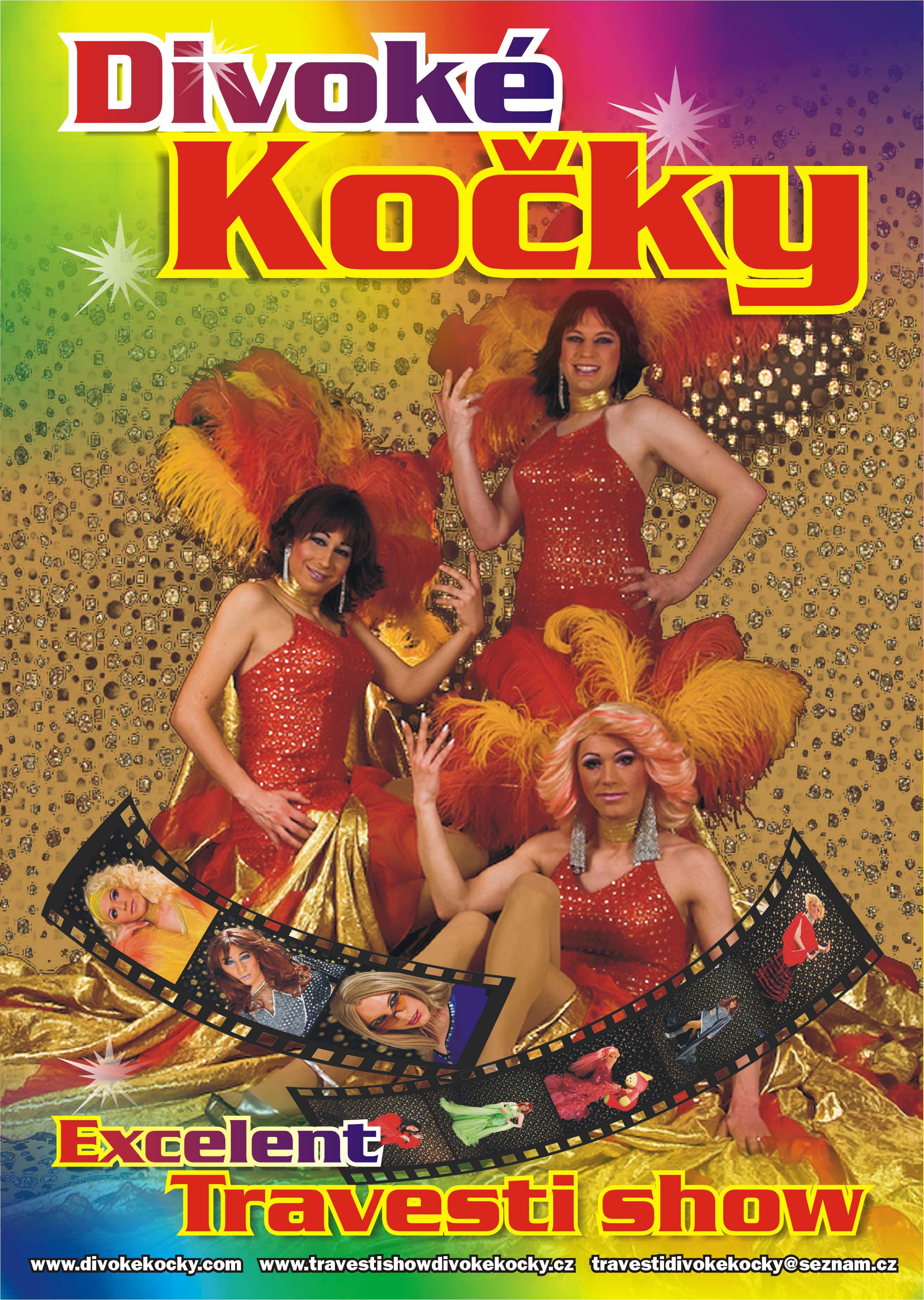 OSTŘETÍN – obecní sálsobota 26. října od 19 hodinCena vstupenek je 250,- Kč.Předprodej OÚ Ostřetín a Restaurace u Floriána